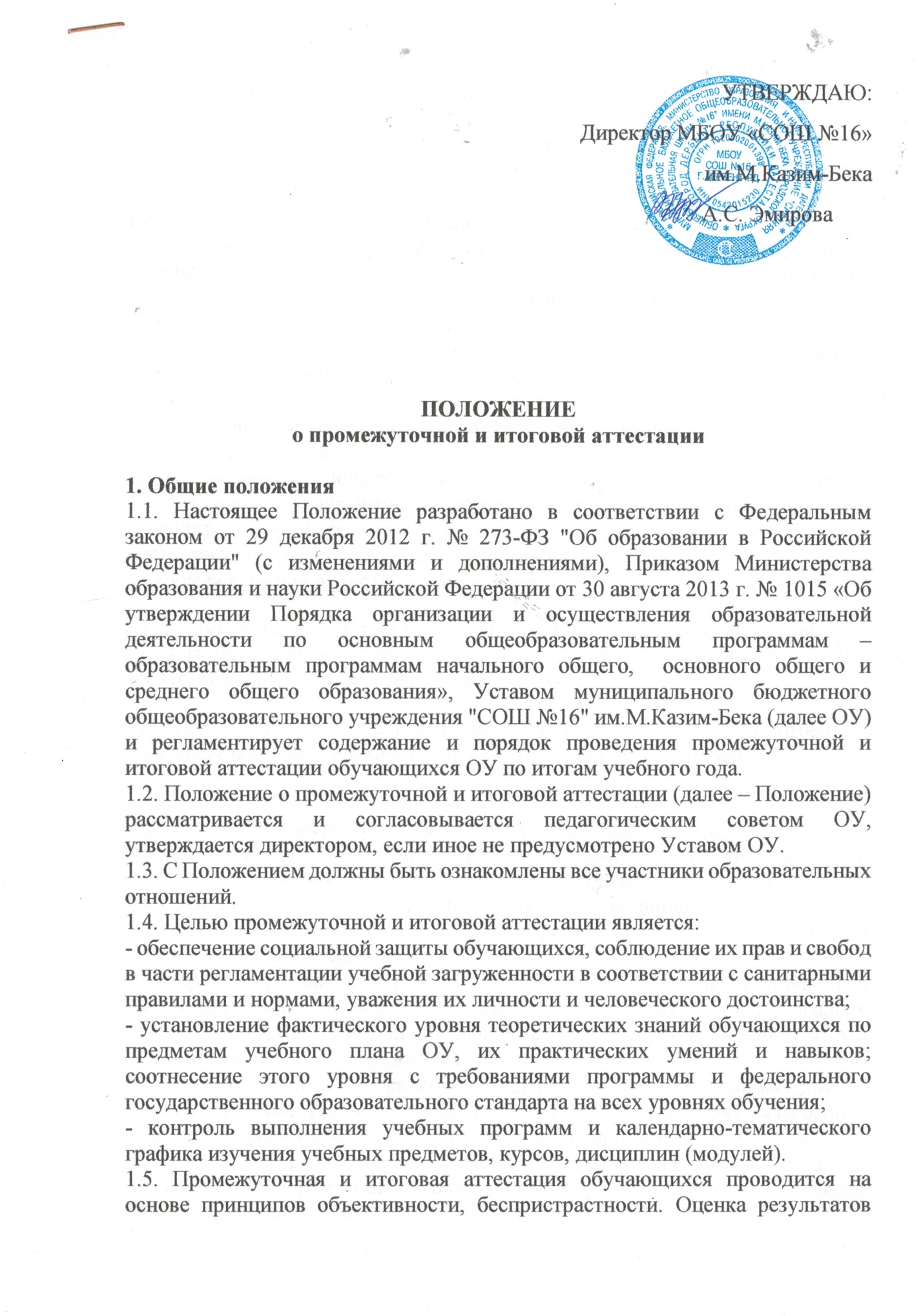 освоения обучающимися образовательных программ осуществляется в зависимости от достигнутых обучающимися результатов и не может быть поставлена в зависимость от формы получения образования, формы обучения, факта пользования платными дополнительными образовательными услугами и иных подобных обстоятельств. 1.6. Промежуточная аттестация обучающихся – это нормативно регламентированная деятельность педагогических работников и (или) иных должностных лиц ОУ, заключающаяся в установлении соответствия индивидуальных образовательных достижений обучающихся планируемым результатам освоения образовательной программы за четверть, полугодие и на момент окончания учебного года и завершающаяся принятием решения о возможности, формах и условиях продолжения обучения аттестуемых лиц в данном ОУ.1.7. Государственная итоговая аттестация обучающихся представляет собой форму государственного контроля (оценки) освоения выпускниками 9 класса основных общеобразовательных программ основного общего  образования. Государственная итоговая аттестация выпускников 9 классов проводится в форме основного государственного экзамена (ОГЭ), а также в форме государственного выпускного экзамена. 2. Промежуточная аттестация обучающихся2.1. Промежуточная аттестация – это установление уровня достижения результатов освоения учебных предметов, курсов, дисциплин (модулей), предусмотренных образовательной программой.2.2. Промежуточная аттестация проводится в сроки, предусмотренные образовательной программой (по итогам года, полугодия, четверти).2.3.Промежуточная аттестация также может сопровождаться выполнением обучающимися контрольных работ, тестов. Проведение контрольных работ осуществляется в соответствии с рабочими программами учителей или в соответствие с планом внутренней оценки качества образования ОУ. 2.4. Отметки по учебным предметам, курсам, дисциплинам (модулям) за учебный год выставляются в классный журнал не позднее, чем за 3 дня до окончания учебного года. 2.5. При выведении отметки за год также осуществляется личностно ориентированный подход, учитывающий динамику индивидуальных образовательных достижений обучающегося в соответствии с планируемыми результатами освоения образовательной программы. 2.6. Для обучающихся, ранее не изучавших или изучавших другой иностранный язык, удовлетворительная отметка за год выставляется на основе базовых умений читать, переводить с учетом продвижения относительно себя. 2.7. Обучающиеся, изучающие предметы учебного плана в формах семейного обучения, самообразования, очно-заочной формы оцениваются согласно Положениям о данных формах обучения.2.8. Годовые отметки выставляются на основе четвертных, полугодовых отметок как среднее арифметическое с учетом годовой письменной (контрольная работа, диктант, изложение с творческим заданием, сочинение, тест и т.д.) или устной (проверка техники чтения, защита реферата, зачет, собеседование т.д.) работы и учитывая динамику индивидуальных образовательных достижений обучающегося. 2.9. При проведении годовой письменной или устной работы необходимо учесть:- работа проводится во время учебных занятий в рамках учебного расписания;- в соответствии с возрастными и санитарно-гигиеническими нормами контрольное мероприятие проводится не ранее второго урока и не позднее четвертого урока; это фраза из промежут.и текущ. оценивании- материалы для проведения годовой письменной или устной работы являются частью ФОС и соответствует требованиям ФГОС начального и основного общего образования, ФКГОС, рабочим программам.2.10. Обучающимся, пропустившим по уважительной причине контрольные мероприятия предоставляется возможность прохождения годовой письменной или устной работы в дополнительное время. 2.11. Вопрос о промежуточной аттестация обучающихся, пропустивших по каким-либо причинам более половины учебного года, не имеющих необходимого количества отметок, приступивших к обучению в ОУ в конце учебного года, решается в индивидуальном порядке: по согласованию с родителями (законными представителями) проводятся консультации учителями-предметниками, тематический контроль и (или) промежуточная аттестация до завершения учебного периода. 2.12. Обучающиеся, не посещающие ОУ (не изучающие какие-либо учебные предметы) по каким-либо причинам, считаются имеющими академическую задолженность.2.13. Годовые отметки выставляются на основе четвертных, полугодовых отметок как среднее арифметическое с учетом годовой письменной (контрольная работа, диктант, изложение с творческим заданием, сочинение, тест и т.д.) или устной (проверка техники чтения, защита реферата, зачет, собеседование т.д.) работы и учитывая динамику индивидуальных образовательных достижений обучающегося.2.14. При проведении годовой письменной или устной работы необходимо учесть: - работа проводится во время учебных занятий в рамках учебного расписания; - продолжительность контрольного мероприятия не должна превышать времени одного урока; - содержание контрольных материалов должно соответствовать требованиям ФГОС начального и основного общего образования, ФКГОС, рабочих программ. 2.15. Годовая письменная или устная работа для обучающихся с ограниченными возможностями здоровья проводится с учетом их психофизиологического состояния и возможностей. 2.16. Обучающимся, заболевшим во время контрольных мероприятий, предоставляется возможность прохождения годовой письменной или устной работы в дополнительное время. 2.17. Обучающимся, выезжающим на учебно-тренировочные сборы, олимпиады школьников, российские или международные спортивные соревнования, конкурсы, смотры и иные подобные мероприятия, а также отъезжающим на постоянное место жительства за рубеж могут быть по заявлению обучающихся (их законных представителей) изменены сроки и порядок проведения годовой письменной или устной работы. 2.18. Результаты годовой письменной или устной работы обучающихся отражаются в классных журналах в разделах тех учебных предметов, по которым она проводилась. 2.19. Классные руководители доводят до сведения родителей (законных представителей) информацию об отметках за четверть (полугодие) и год путём выставления четвертных (полугодовых) и годовых отметок в дневники обучающихся. Классный руководитель проверяет наличие подписи родителей (законных представителей) об ознакомлении с результатами оценивания, в том числе неудовлетворительного, в течение первой учебной недели следующего учебного периода.2.20. Итоговые отметки по всем предметам учебного плана выставляются в личное дело обучающегося и являются, в соответствии с решением педагогического совета, основанием для перевода в следующий класс, для допуска к государственной итоговой аттестации. 2.21. Заявления обучающихся и их родителей (законных представителей), не согласных с результатами годовой промежуточной аттестации и итоговой отметкой по учебному предмету, рассматриваются комиссией по урегулированию споров между участниками образовательных отношений. 2.22. Итоги годовой промежуточной аттестации обучающихся обсуждаются на заседаниях педагогического совета ОУ.3. Итоговая аттестация обучающихся3.1. В целях информирования граждан о порядке проведения ГИА на сайте школы публикуется следующая информация: о сроках и местах подачи заявлений на прохождение ГИА по учебным предметам, не включенным в список обязательных, - до 31 декабря; о сроках проведения ГИА - до 1 апреля; о сроках, местах и порядке подачи и рассмотрения апелляций - до 20 апреля; о сроках, местах и порядке информирования о результатах ГИА - до 20 апреля. 3.2. Обучающиеся с ограниченными возможностями здоровья при подаче заявления предоставляют копию рекомендаций психолого-медико-педагогической комиссии, а обучающиеся дети-инвалиды и инвалиды - оригинал или заверенную в установленном порядке копию справки, подтверждающей факт установления инвалидности, выданной федеральным государственным учреждением медико-социальной экспертизы.3.3. Обучающиеся, являющиеся в текущем учебном году победителями или призерами заключительного этапа всероссийской олимпиады школьников, членами сборных команд Российской Федерации, участвовавших в международных олимпиадах и сформированных в порядке, устанавливаемом Министерством образования и науки Российской Федерации, освобождаются от прохождения государственной итоговой аттестации по учебному предмету, соответствующему профилю всероссийской олимпиады школьников, международной олимпиады.3.4. Заявление подается обучающимися лично на основании документа, удостоверяющего их личность, или их родителями (законными представителями) на основании документа, удостоверяющего их личность, или уполномоченными лицами на основании документа, удостоверяющего их личность, и оформленной в установленном порядке доверенности.3.5. Для проведения ГИА на территории Российской Федерации и за ее пределами предусматривается единое расписание экзаменов. По каждому учебному предмету устанавливается продолжительность проведения экзаменов. 3.6. ГИА начинается не ранее 25 мая текущего года. 3.7. Для обучающихся, не имеющих возможности по уважительным причинам, подтвержденным документально, пройти ГИА в сроки основного этапа, ГИА проводится досрочно, но не ранее 20 апреля.3.8. Повторно к сдаче ГИА по соответствующему учебному предмету в текущем году по решению ГЭК допускаются следующие обучающиеся: получившие на ГИА неудовлетворительный результат по одному или двум учебным предметам; не явившиеся на экзамены по уважительным причинам (болезнь или иные обстоятельства, подтвержденные документально); не завершившие выполнение экзаменационной работы по уважительным причинам (болезнь или иные обстоятельства, подтвержденные документально); апелляция которых о нарушении установленного порядка проведения ГИА конфликтной комиссией была удовлетворена; результаты которых были аннулированы ГЭК в случае выявления фактов нарушений установленного порядка проведения ГИА. Для лиц, повторно допущенных в текущем году к сдаче экзаменов по соответствующим учебным предметам в случаях, предусмотренных настоящим Положением, предусматриваются дополнительные сроки проведения ГИА.Выпускникам, освоившим основные образовательные программы основного общего  в формах семейного образования, самообразования либо обучавшимся по не имеющей государственной аккредитации образовательной программе, прошедшим экстерном государственную итоговую аттестацию в организации, осуществляющей образовательную деятельность, реализующей имеющие государственную аккредитацию образовательные программы основного общего и среднего общего образования и получившим удовлетворительные результаты, в аттестат выставляются отметки, полученные ими на промежуточной аттестации, проводимой организацией, осуществляющей образовательную деятельность, по всем учебным предметам инвариантной части базисного учебного плана.Итоговая аттестация обучающихся по образовательным программам основного общего образования3.11.1. ГИА включает в себя 4 экзамена: обязательные экзамены по русскому языку и математике и 2 экзамена по выбору.3.11.2. К ГИА допускаются обучающиеся, не имеющие академической задолженности и в полном объеме выполнившие учебный план или индивидуальный учебный план (имеющие годовые отметки по всем учебным предметам учебного плана за 9 класс не ниже удовлетворительных). 3.11.3. Выбранные обучающимся учебные предметы, форма (формы) ГИА и язык, на котором он планирует сдавать экзамены указываются им в заявлении, которое он подает в образовательную организацию до 1 марта. 3.11.4. При проведении государственной итоговой аттестации по предмету отметка за экзамен выставляется в столбец, следующий непосредственно за столбцом годовой отметки «Годовая» (по русскому языку и математике всем обучающимся, по другим учебным предметам — только сдававшим этот предмет по выбору). В соответствующей графе на левой стороне журнала делается запись «Экзамен». После экзаменационной отметки выставляется итоговая отметка всем обучающимся класса (для сдававших экзамен по предмету выводится средняя арифметическая годовой и экзаменационной отметок, для не сдававших - дублируется годовая отметка). В соответствующей графе на левой стороне журнала делается запись «Итоговая».3.11.5. Итоговые отметки за 9 класс по русскому языку, математике и двум учебным предметам, сдаваемым по выбору обучающегося, определяются как среднее арифметическое годовой и экзаменационной отметок выпускника и выставляются в аттестат целыми числами в соответствии с правилами математического округления. Итоговые отметки за 9 класс по другим учебным предметам выставляются на основе годовой отметки выпускника за 9 класс. 3.12. Итоговая аттестация обучающихся по образовательным программам среднего общего образования3.12.1 ГИА включает в себя обязательные экзамены по русскому языку и математике (далее обязательные учебные предметы). Экзамены по другим учебным предметам обучающиеся сдают на добровольной основе по своему выбору.3.12.2. К ГИА допускаются обучающиеся, не имеющие академической задолженности, в том числе за итоговое сочинение (изложение) и в полном объеме выполнившие учебный план или индивидуальный учебный план (имеющие годовые отметки по всем учебным предметам учебного плана за 9  класс не ниже удовлетворительных). 3.12.3. Выбранные обучающимся учебные предметы, форма (формы) ГИА и язык, на котором он планирует сдавать экзамены, указываются им в заявлении, которое он подает в ОУ  до 1 февраля. 3.12.4. Итоговые отметки за 11 класс определяются как среднее арифметическое полугодовых и годовых отметок обучающегося за каждый год обучения по образовательной программе среднего общего образования и выставляются в аттестат целыми числами в соответствии с правилами математического округления. 3.12.5. При проведении государственной итоговой аттестации по предмету за курс среднего общего образования в форме единого государственного экзамена (ЕГЭ) или государственного выпускного экзамена (ГВЭ) экзаменационные и итоговые отметки обучающихся на предметных страницах журнала не выставляются.4. Итоговая аттестация выпускников с ограниченными возможностями здоровья, детей-инвалидов, инвалидов. 4.1. Условия организации и проведения ГИА для указанных лиц определяются с учетом особенностей психофизического развития, индивидуальных возможностей и состояния здоровья выпускников. 4.2. Для определения необходимых условий проведения ГИА выпускники с ОВЗ при подаче заявления на участие в ГИА должны предоставить копию рекомендаций психолого-медико-педагогической комиссии, а обучающиеся дети-инвалиды и инвалиды - оригинал или заверенную в установленном порядке копию справки, подтверждающей факт установления инвалидности, выданной федеральным государственным учреждением медико-социальной экспертизы.4.3. Материально-технические условия должны обеспечивать: возможность беспрепятственного доступа участников ГИА в аудитории, туалетные и иные помещения, а также их пребывания в указанных помещениях; наличие пандусов, поручней, расширенных дверных проемов, лифтов, широких проходов внутри помещения между предметами мебели и свободного подхода на инвалидной коляске к рабочему месту; наличие специальных кресел и других приспособлений; при отсутствии лифтов аудитория для участников ГИА с нарушением функций опорно-двигательного аппарата должна располагаться на первом этаже. Участники экзамена могут пользоваться необходимыми им техническими средствами с учетом их индивидуальных особенностей. При проведении экзамена в случае необходимости присутствуют ассистенты, оказывающие участникам с ОВЗ, детям-инвалидам и инвалидам необходимую техническую помощь с учетом их индивидуальных особенностей, помогающие им занять рабочее место, передвигаться, прочитать задание. 4.4. ГИА по отдельным учебным предметам по их желанию проводится в форме ОГЭ или ЕГЭ. ГВЭ по всем учебным предметам по их желанию проводится в устной форме. Во время проведения экзамена для участников организуются питание и перерывы для проведения необходимых медико-профилактических процедур. 4.5. Время экзамена увеличивается на 1,5 часа. 4.6. Продолжительность ГИА по иностранным языкам (раздел «Говорение») увеличивается на 30 минут. 4.7. Для обучающихся, по медицинским показаниям не имеющих возможности прийти в ППЭ, экзамен организуется на дому.5.	Промежуточная и итоговое оценивание обучающихся в соответствии с ФГОС НОО, СОО5.1. Формы и виды промежуточной и итоговой аттестации5.2. Промежуточная и итоговая аттестация при реализации ФГОС НОО5.2.1. Содержанием промежуточной годовой аттестации являются стандартизированные контрольные работы: по математике, русскому языку, окружающему миру, литературному чтению, технологии и одна интегрированная контрольная работа, направленная на выявление метапредметных результатов. Промежуточная и итоговая аттестация может проводится как письменно, так и устно.5.2.2. Обучающимся 1-х классов отметки в баллах не выставляются, вместо балльных отметок допустимо использовать только положительную и не различаемую по уровням фиксацию («Об организации обучения в первом классе четырехлетней начальной школы» Письмо Минобразования России от 25.09.2000г, № 2021 / 11-13). Успешность усвоения программ первоклассниками характеризуется качественной оценкой на основе листа оценки образовательных достижений, включающего совокупность критериев освоения программы первого класса. Качественная оценка может быть выражена оценкой «базовый уровень»/ «повышенный уровень» »/ «ниже базового». Учитель составляет письменную характеристику образовательных достижений первоклассника в соответствии с листом оценки. Лист оценки образовательных достижений используется учителем при составлении отчёта по итогам работы за учебный год, один экземпляр находится в «Портфолио» обучающегося.5.2.3. В особых случаях обучающиеся могут быть освобождены от промежуточной аттестации: по состоянию здоровья, в связи с пребыванием в учреждениях санаторно-оздоровительного типа.5.2.4. Промежуточная аттестация проводится во 2-4 классах – в конце каждого полугодия, итоговая аттестация – в конце 4 класса.5.2.5. Качественная характеристика знаний, умений и универсальных учебных действий составляется на основе «портфолио» ученика, его рефлексивной самооценки.5.3. Промежуточная и итоговая аттестация при реализации ФГОС ООО5.3.1. Контроль планируемых результатов обучающихся.На персонифицированную итоговую оценку на ступени основного общего образования, результаты которой используются при принятии решения о возможности или невозможности продолжения обучения на следующей ступени общего образования, выносятся только предметные и метапредметные результаты.Предметом итоговой оценки является способность обучающихся решать учебно-познавательные и учебно-практические задачи, построенные на материале опорной системы знаний с использованием средств, релевантных содержанию учебных предметов, в том числе на основе метапредметных действий.5.4.Основные виды контроля.5.4.1.  Стартовый (предварительный) контроль. Осуществляется в начале учебного года (или перед изучением новых крупных разделов). Носит диагностический характер. Цель стартового контроля: зафиксировать начальный уровень подготовки обучающегося, имеющиеся у него знания, умения и универсальные учебные действия, связанные с предстоящей деятельностью. 5.4.2. Промежуточный, тематический контроль (урока, темы, раздела, курса) в конце четверти; проводится после осуществления учебного действия методом сравнения фактических результатов или выполненных операций с образцом;5.4.3. Контроль динамики индивидуальных образовательных достижений (система накопительной оценки портфолио);5.4.4. Итоговый контроль; предполагает комплексную проверку образовательных результатов в конце учебного года.5.5. Оценка планируемых результатов обучения.5.5.1. Основным показателем развития обучающихся является уровень сформированности предметных, метапредметных и личностных результатов.Результаты обучающегося – это действия (умения) по использованию знаний в ходе решения задач (личностных, метапредметных, предметных).5.5.2. Отметка ставится за каждую учебную задачу, показывающую овладение конкретным действием (умением) по пятибалльной шкале.Овладение базовым уровнем является достаточным для продолжения обучения на следующей ступени образования, но не по профильному направлению. Достижению базового уровня соответствует отметка «удовлетворительно» (или отметка «3», отметка «зачтено»).5.5.3. Оценки за тематические проверочные (контрольные) работы, за стандартизированные контрольные работы по итогам четверти, проекты, творческие работы,  практические работы выставляются в журнал в виде отметок «5», «4», «3», «2»,  (в зависимости  от процента, который высчитывается от  максимального балла выполнения контрольной работы);  в виде процентов выполнения объема работы оценка фиксируется с целью отслеживания  динамики образовательных достижений каждого обучающегося. 6.Итоговая оценка выпускника.6.1. На итоговую оценку на ступени основного общего образования выносятся только предметные и метапредметные результаты, описанные в разделе «Выпускник научится» планируемых результатов основного общего образования.6.2. Итоговая оценка выпускника формируется на основе:результатов внутришкольного мониторинга образовательных достижений по всем предметам, зафиксированных в оценочных листах, в том числе за промежуточные и итоговые комплексные работы на межпредметной основе;оценок за выполнение итоговых работ по всем учебным предметам;оценки за выполнение и защиту индивидуального проекта;оценок за работы, выносимые на государственную итоговую аттестацию (далее — ГИА).6.3. На основании этих оценок делаются выводы о достижении планируемых результатов (на базовом или повышенном уровне) по каждому учебному предмету, а также об овладении обучающимся основными познавательными, регулятивными и коммуникативными действиями и приобретении способности к проектированию и осуществлению целесообразной и результативной деятельности.6.4. Все выводы и оценки, включаемые в характеристику, должны быть подтверждены материалами мониторинга образовательных достижений и другими объективными показателями.7. Оценочные шкалы.7.1.Успешность освоения учебных программ обучающихся 5-9 классов оценивается по пятибалльной шкале: «5», «4», «3», «2», «1». В личном деле выставляется отметка по пятибалльной шкале. Перевод в пятибалльную шкалу осуществляется по соответствующей схеме.7.2.Успешность освоения учебных программ обучающихся 2-4 классов оценивается по пятибалльной шкале: «5», «4», «3», «2». В личном деле выставляется отметка по пятибалльной шкале. Перевод в пятибалльную шкалу осуществляется по соответствующей схеме.7.3. Учебный предмет «Основы религиозных культур и светской этики» является безоценочным, в связи с чем отметки по итогам четвертей, учебного года не выставляются. 7.4. Качественная характеристика знаний, умений и универсальных учебных действий оставляется на основе «портфолио» ученика, его рефлексивной самооценкиЛокальный акт действует до замены его новым.Вид контроля промежуточной аттестацииЦель	ПериодичностьМетоды и формы оценки образовательных результатовСпособы выставления оценкиСтартоваяПредварительная диагностика знаний, умений и универсальных учебных действий, связанных с предстоящей деятельностьюВ начале учебного года, начиная со второго года обученияДиагностические работы;самоанализ и самооценка;собеседованиеОценка результатов фиксируется в классном журнале. При этом используется традиционная пятибалльная система оценивания. Результаты включаются в портфолио.ТекущаяКонтроль предметных знаний и универсальных учебных действий по результатам урокаПоурочноСамоанализ и самооценка;устная или письменная критериальная оценка;проектыРезультаты фиксируются в рабочих тетрадях обучающихся и классном журнале. При оценке предметных результатов используется традиционная пятибалльная система оцениванияРубежная:тематическаячетвертнаяполугодоваяКонтроль предметных знаний и метапредметных результатов темы, раздела, курса, четвертиПо итогам изучения темы, раздела, курса, четвертиТематические проверочные (контрольные) работы;стандартизированные письменные и устные работы;проекты;практические работы;творческие работы (изложения, сочинения);диктанты, контрольные списывания;тесты;контрольные работыОценка предметных результатов выставляется в классный журнал. При этом используется традиционная пятибалльная система оценивания.Знаковое оценивание метапредметных результатов выставляется в листе оценки образовательных достижений ученического портфолиоИтоговаяКомплексная проверка образовательных результатов, в т.ч. и метапредметныхВ конце учебного годаСтандартизированные письменные работы;проектыОценка предметных результатов выставляется в классный журнал. При этом используется традиционная пятибалльная система оценивания.Знаковое оценивание метапредметных результатов выставляется в листе оценки образовательных достижений ученического портфолиоКачество освоения программыУровень достиженийОтметка по 5 балльной шкале80-100%высокий«5»60 -80%повышенный«4»50 -60 %средний«3»меньше 40%ниже среднего«2»Меньше 30% или не приступил к выполнению заданиянизкий«1»Качество освоения программыУровень достиженийОтметка по 5 балльной шкале80-100%высокий«5»60 -80%повышенный«4»50 -60 %средний«3»меньше 40%ниже среднего«2»